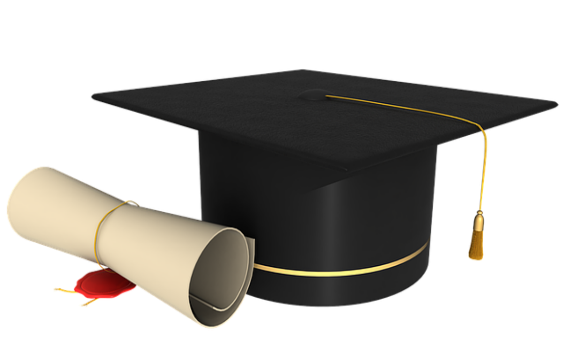 ZAKOŃCZENIE ROKU SZKOLNEGO 2019/2020Szanowni Rodzice, Drodzy Uczniowie!W ostatnich miesiącach wszyscy musieliśmy zmierzyć się z panującą na świecie pandemią COVID-19.Dosłownie  z dnia na dzień, zmieniła się cała nasza edukacja. Wszyscy uczyliśmy się nowych form i metod pracy oraz współdziałania. Napotykaliśmy trudności i przeszkody, dlatego tym bardziej cieszymy się, że z powodzeniem udało nam się realizować kształcenie na odległość i możemy śmiało ogłosić  nasz wspólny sukces dydaktyczny.Dotarliśmy do końca roku szkolnego. Pracowaliśmy wytrwale, zarówno Wy Rodzice, jak i my nauczyciele, ale przede wszystkim Wy, nasi wspaniali Uczniowie i Wychowankowie. Zaangażowaniem, determinacją i konsekwencją pokonaliśmy przeciwności i możemy z dumą mówić, że ten rok szkolny kończy się dla nas pełnią satysfakcji z osiągniętych wyników.W związku z nadal obowiązującym na terenie naszego kraju stanem epidemii nie odbędą się tradycyjne uroczystości, związane z zakończeniem roku szkolnego. W  piątek, 26 czerwca 2020 roku, uczniowie i wychowankowie szkoły otrzymają w szkole świadectwa szkolne, dyplomy i nagrody - zgodnie z poniższym harmonogramem (szczegóły zostaną podane przez wychowawców).Czas spotkań maksymalnie 25 min.Przypominamy, że organizacja zakończenia roku szkolnego musi się odbywać zgodnie z procedurami i wytycznymi GIS oraz MEN, które nadal obowiązują na terenie Polski we wszystkich placówkach oświatowych (maseczki, utrzymywanie odstępu między osobami).Z uwagi na obostrzenia rodzice nie mogą uczestniczyć w spotkaniach , nie mogą też towarzyszyć swoim dzieciom podczas odbioru świadectw (z wyjątkiem jednego rodzica/opiekuna ucznia klasy „0” pierwszej ,drugiej i trzeciej w celu  usprawnienia wydawania świadectw).Uczeń zobowiązany jest do posiadania długopisu, którym podpisywać będzie poświadczenie odbioru świadectwa. Nieodebrane świadectwa w dniu zakończenia roku szkolnego będzie można odbierać 29  oraz 30 czerwca 2020 roku w sekretariacie szkoły w godzinach 9.00 – 12.00.Dyrektor SP w KrólewieU. PilśnikKlasagodzinamiejsce09.00I, II, III9,00Wejście główneV9.30wejście do sali gimnastycznej od strony boiskaVI10.00wejście do sali gimnastycznej od strony boiskaVII9.30Wejście główneVIII10.00Wejście główne